Faculty Member Profile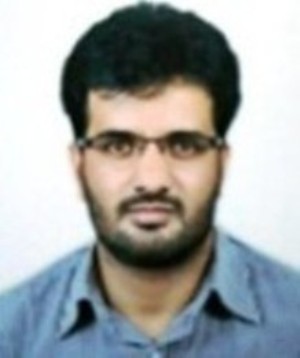 (Govt. degree College Ganderbal)Name                        	: Shahnawaz MustafaParentage	             : Gh. Mustafa BhatDate of Birth		: 08/11/1981	Marital Status		: Married 	Residential Address:Village: Awaneera  Tehsil: Frisal Town: Frisal District: Kulgam Pin:192232Contact Address/No.:Email: petro.shahnawaz@gmail.comCell No.7006451241Name of  the Department: GeologyDesignation: Assistant Lecturer Courses taught at:UG level: Mineralogy, Petrology, Petroleum Geology, Geophysics, Paleontology PG level: Educational qualifications:   Service rendered in different Colleges:(Attach Experience Certificate)Innovative processes developed in teaching and learning eg. PPTs, Study material, video lectures, Smarts Boards used etc. :_____________________________________   _____________________________________________________________________Participation in Curricular development: _________________________________  _______________________________________________________(attach document)Participation in Co-Curricular development(NSS/NCC/Sports etc.): __________________________________________________________________  _______________________________________________________(attach document)Research, Scholarly, Professional and Scientific Activity (Give details as per format)Total Research experience:________________No. of publications in peer-reviewed journals:_____________(attach list)No. of books/ book chapters published as author or co-author:_____________(attach list)Major/Minor research projects completed: ________________Participation in Conferences/Symposia/Workshops/Seminars:                (Attach list)No. of Conferences attended_____________________  No. of Symposia attended______________________No. of Seminars attended _______________________   No. of Workshops attended _____________________Major Areas of Interest:________________________ Orientation/Refresher Course attendedContribution towards  Institution:Sign. Of facultyFormat for Research, Scholarly, Professional and Scientific ActivitySign. Of facultyQualification/DegreeSubjectUniversityYear of PassingM.TechPetroleum GeologyDibrugarh University Assam2009M.ScApplied GeologyUniversity of Kashmir2005B.ScEarth ScienceUniversity of Kashmir2003College/UniversityFromtoNo. of Years/MonthsGovt. Degree College Ganderbal17th May 2018Till date1 yr continueSr. No.Title of the projectDate of sanction and durationGrant receivedFunding agencyStatus12YearFrom ToName of Academic Staff CollegeS. No.yearArea of contributionConvener/MemberS. No.Name of Conference/ Seminar etc.Organized byDates and YearNational/International/State/University levelAttended/Paper presented/Chaired session/Resource person etc.123456